17.11.2020    259-01-03-488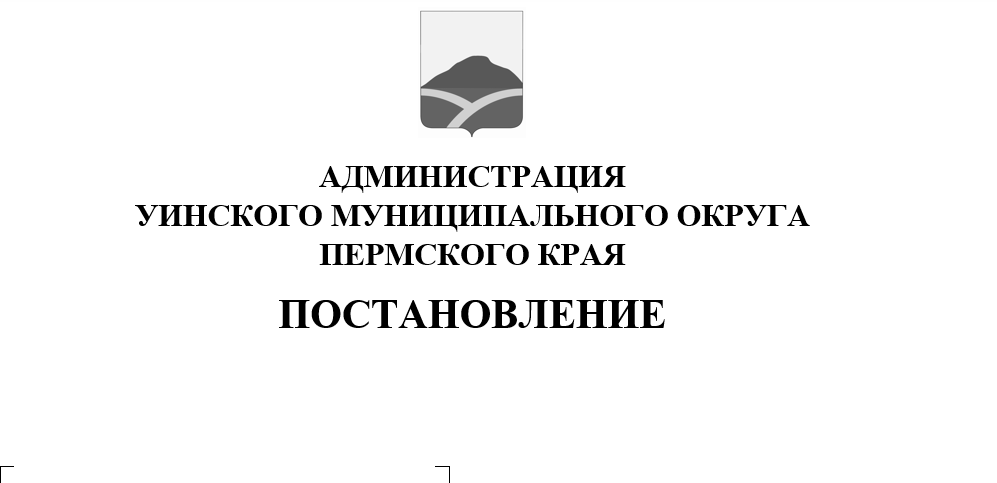 В соответствии со статьей 179 Бюджетного кодекса Российской Федерации, постановлениями администрации Уинского муниципального округа от 05.08.2020 № 259-01-03-346 «Об утверждении порядка разработки, реализации и оценки эффективности муниципальных программ Уинского муниципального округа» и от 25.09.2020 № 259-01-03-409 «Об утверждении Перечня муниципальных программ Уинского муниципального округа Пермского края» администрация Уинского муниципального округа. ПОСТАНОВЛЯЕТ:Внести в муниципальную программу «Благоустройство на территории Уинского муниципального округа Пермского края» на 2020-2022 годы, утвержденную постановлением администрации Уинского муниципального района от 13.11.2019 № 537-259-01-03 (далее – Программа), следующие изменения и дополнения:В разделе 1 «Паспорт программы» в строке «Участники программы» добавить слова «и Начальник муниципального казенного учреждения «Управление по строительству, ЖКХ и содержанию дорог Уинского муниципального округа» (далее - МКУ «УКС и ЖКХ»)».В формах 2-9 Программы по всему тексту после слов «МКУ «Управление по благоустройству Уинского муниципального округа Пермского края» добавить слова «и МКУ «УКС и ЖКХ».2. Настоящее постановление вступает в силу со дня подписания и подлежит размещению на официальном сайте администрации Уинского муниципального округа Пермского края и в сети «Интернет».         3. Контроль над исполнением постановления возложить на начальникамуниципального казенного учреждения «Управление по благоустройству Уинского муниципального округа Пермского края»  Хасанову Э.Г.Глава муниципального округа –глава администрации Уинского                                                       муниципального округа                                                                А.Н. Зелёнкин 